Администрация Дзержинского районаКрасноярского краяПОСТАНОВЛЕНИЕс. Дзержинское07.11.2018										№ 522-пО проведении публичных слушаний Руководствуясь ст. 28 Федерального закона от 06.10.2003 № 131-ФЗ «Об общих принципах организации местного самоуправления в Российской Федерации», Федеральным законом от 29.12.2004 № 191-ФЗ «О введении в действие градостроительного кодекса Российской Федерации», ст. 19 Устава Дзержинского района, Положения об организации и проведении публичных слушаний по вопросам градостроительной деятельности на территории Дзержинского района, с целью выявления и учёта мнения населения села  Дзержинское  по отклонению от предельных параметров разрешенного строительства, руководствуясь ст. 19 Устава района, ПОСТАНОВЛЯЮ:1. Назначить на 21.11.2018 года проведение публичных слушаний по  вопросу 1.1.  Отклонение от предельных параметров разрешенного строительства объекта капитального строительства –  индивидуального жилого дома на земельном участке, расположенного по адресу: Красноярский край, Дзержинский район, c. Дзержинское , ул. Цветочная ,д.50 , с кадастровым номером земельного участка 24:10:1813061:8, площадью 2000 кв.м., Строительство индивидуального  жилого дома , согласно градостроительного плана, предполагало отступы от красной линии и с левой межи по 4 метра.   Разрешить в части отступа от левой границы земельного участка в 1,2 м и от красной линии 3,30 м.1.2. Отклонение от предельных параметров разрешенного строительства объекта капитального строительства -индивидуального жилого дома на земельном участке, расположенного по адресу: Красноярский край, Дзержинский район, c. Дзержинское , ул. Советская , д.58, с кадастровым номером 24:10:1813042:155, площадью 1935 кв.м., реконструкция индивидуального жилого дома предполагает строительство пристроенной части  с отступом от красной линии на 3 метра с фасада жилого дома ,  и от правой границы земельного участка без отступа. Разрешить произвести реконструкцию  с отступом от красной линии на 3 метра с фасада жилого дома ,  и от правой границы земельного участка без отступа2. Создать комиссию по организации и проведению публичных слушаний в составе:3. Комиссии по организации и проведению публичных слушаний:- Организовать приём письменных заявлений на участие в публичных слушаниях от жителей района;- Подготовить и опубликовать информационное сообщение о дате, времени, месте проведения публичных слушаний;- При обращении заинтересованных лиц разъяснять порядок проведения публичных слушаний;- Подготовить и опубликовать решение (результативную часть протокола) публичных слушаний.4. Настоящее постановление опубликовать в газете « Дзержинец » и разместить на официальном сайте администрации Дзержинского района.5. Постановление вступает в силу со дня его официального опубликования.Временно исполняющийобязанности главыДзержинского района							В.Н. ДергуновПриложениек постановлению администрации районаот 07.11.2018 № 522-пИнформационное сообщениеИнформационное сообщение о проведении публичных слушаний по вопросу отклонения от предельных параметров разрешенного строительства             Администрация Дзержинского района сообщает о проведении публичных слушаний по вопросу отклонения от предельных параметров разрешенного строительства :      1.  Отклонение от предельных параметров разрешенного строительства объекта капитального строительства –  индивидуального жилого дома на земельном участке, расположенного по адресу: Красноярский край, Дзержинский район, c. Дзержинское , ул. Цветочная ,д.50 , с кадастровым номером земельного участка 24:10:1813061:8, площадью 2000 кв.м.     2. Отклонение от предельных параметров разрешенного строительства объекта капитального строительства -индивидуального жилого дома на земельном участке, расположенного по адресу: Красноярский край, Дзержинский район, c. Дзержинское , ул. Советская , д.58, с кадастровым номером 24:10:1813042:155, площадью 1935 кв.м.Место проведения - зал заседания администрации Дзержинского района (адрес: с. Дзержинское, ул. Ленина , 15; время проведения – 14.00).С 07.11.2018 года по 21.11.2018 года все заинтересованные лица имеют возможность ознакомится с проектами постановлений «О разрешении на отклонение от предельных параметров разрешенного строительства объекта капитального строительства – индивидуального жилого дома на земельном участке, расположенного по адресу: Красноярский край, Дзержинский район, c. Дзержинское , ул. Цветочная ,д.50, и получить необходимые разъяснения, а также ознакомиться с полной информацией о подготовке и проведении публичных слушаний, подать заявку на выступление на публичных слушаньях по адресу: с. Дзержинское , ул. Ленина, 15, каб. 201 или по телефону 9-06-16.Дергунов Виктор Николаевич - временно исполняющий обязанности  Главы Дзержинского  района, председатель комиссии;Баскакова Елена Викентьевна- главный специалист-главный архитектор отдела архитектуры, строительства, ЖКХ, транспорта, связи, ГО и ЧС администрации Дзержинского района,  секретарь комиссии;Члены комиссии:Владимирова Ольга Николаевна- главный специалист  по имущественным и земельным отношениям администрации  Дзержинского сельсовета                                              Волкова Елена Викторовна- начальник отдела архитектуры, строительства, ЖКХ, транспорта, связи, ГО и ЧС администрации Дзержинского района;Музикявичене Марина Николаевна .-начальник отдела муниципального имущества и земельных отношений администрации Дзержинского района 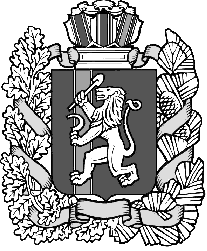 